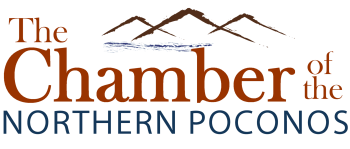 Board Meeting Minutes ~ March 12, 2020 ~ 3 PM ~ The Boiler RoomMeeting called to order at 3 pm.Roll call:  Present: Vince Benedetto, Christie Augustine, Lorraine Kloss, Brian Chapman, Pete Bochnovich, Matt Slifko, Mike Kuzmiak, Ann O’Reilly, Joe Regenski, Norm Teeple, Jim Hamill, and Holly
Excused: Greg Frigoletto, Brian Fulp, Jim Shook, Bob Keisendahl, Tim Meagher, Abby Pittenger, Denise Seman, Luke WoodmanseeApproval of minutes:  Christie made a motion to accept the February 13, 2020 minutes; seconded by Pete and carried unanimously.                                                                                                                                                                                             Financial Reports:  Brian Chapman reviewed the reports previously sent via email.   Lorraine made a motion to accept the financial reports, seconded by Christie and carried unanimously.  The following Committee Reports were given.Executive Committee:  (Also Personnel and Membership Committee)  Vince welcomed Jim Hamill and Pete Bochnovich to the board.  Finance:  Brian C previously gave this report.Governance:   No reportLegislative Affairs & Education Committee/Leadership:   No reportResource Development & Fundraising:    
1) Raffle - Joe requested the ticket list of who sold what to whom for the cash raffle from last year.   Holly noted last year’s file, including that list, were missing.  Ticket stubs and old programs are a possibility and will be forwarded to the group.  Vince noted that if need be, this event could possibly be held remotely based on the state’s current situation.  2)  Wally Lake Fest – A brief meeting took place last week and going forward another meeting will take place on March 17.  Joe reported it would be helpful to look at previous budgets.  DHP is no longer the umbrella organization.   More information will follow.

Vince noted that procuring members are the number one focus going forward for the Chamber.  He recapped the method whereas board members will assist Holly with acquisition.  The group again reviewed Holly’s list and board members familiar with the “potential’s” agreed to assist her.  Tonight, new members will receive a 10% discount if they stay on for a year; 20% off membership dues if they agree to two years.  Holly’s Report:   This report was circulated to the group prior to this meeting.  She recapped by informing the group that the 2020 Chairman’s Circle is full.  Ten businesses have committed including PPL and the PMVB as new sign ups.

She also stressed the importance of a new website upgrade as our current software has become outdated and obsolete.  She did reach out to Chambermaster for cost and the upgrade would be a one-time fee of $3,950.  They would handle the transfer, leaving valuable membership information intact.  Holly added that this software integrates with our website so all adjustments made to our member directory automatically updates so dual revisions would not be necessary.  We are also locked in with Chambermaster and their software, and another perk is content transfer, which they would handle.  We advertise the website as a membership resource perk, so in theory, an update is vital.  Jim H noted that video content on the homepage is currently trending and an upgrade would help enhance this feature.  No decision was made at this meeting as Holly was asked to produce a monthly cost breakdown.  There will be a vote at the April meeting.

Nancy will be forwarding Holly members in arrears at the 60-day point so she can reach out to them personally.   Vince recapped this list and asked board members to reach out to those business that are “familiar”.  

Vince asked for a motion to approve the three new members.  This motion was made by Christie and seconded by Lorraine and carried unanimously.  New Business:  With the current situation Vince asked if the group had any ideas to put in place as how we as a Chamber can assist the business community.The next meeting is Tuesday, April 21, 2020 at Noon at the Honesdale office.  Adjournment motion made by Joe and seconded.  Carried.